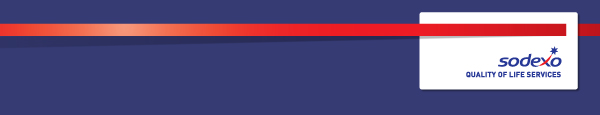 Function:Function:Function:Function:Defence & Government ServicesDefence & Government ServicesDefence & Government ServicesDefence & Government ServicesDefence & Government ServicesDefence & Government ServicesDefence & Government ServicesDefence & Government ServicesDefence & Government ServicesPosition:  Position:  Position:  Position:  HSE ExecutiveHSE ExecutiveHSE ExecutiveHSE ExecutiveHSE ExecutiveHSE ExecutiveHSE ExecutiveHSE ExecutiveHSE ExecutiveJob holder:Job holder:Job holder:Job holder:n/an/an/an/an/an/an/an/an/aDate (in job since):Date (in job since):Date (in job since):Date (in job since):n/an/an/an/an/an/an/an/an/aImmediate manager 
(N+1 Job title and name):Immediate manager 
(N+1 Job title and name):Immediate manager 
(N+1 Job title and name):Immediate manager 
(N+1 Job title and name):Paul Griffin, Divisional DirectorPaul Griffin, Divisional DirectorPaul Griffin, Divisional DirectorPaul Griffin, Divisional DirectorPaul Griffin, Divisional DirectorPaul Griffin, Divisional DirectorPaul Griffin, Divisional DirectorPaul Griffin, Divisional DirectorPaul Griffin, Divisional DirectorAdditional reporting line to:Additional reporting line to:Additional reporting line to:Additional reporting line to:n/an/an/an/an/an/an/an/an/aPosition location:Position location:Position location:Position location:FlexibleFlexibleFlexibleFlexibleFlexibleFlexibleFlexibleFlexibleFlexible1.  Purpose of the Job – State concisely the aim of the job.  1.  Purpose of the Job – State concisely the aim of the job.  1.  Purpose of the Job – State concisely the aim of the job.  1.  Purpose of the Job – State concisely the aim of the job.  1.  Purpose of the Job – State concisely the aim of the job.  1.  Purpose of the Job – State concisely the aim of the job.  1.  Purpose of the Job – State concisely the aim of the job.  1.  Purpose of the Job – State concisely the aim of the job.  1.  Purpose of the Job – State concisely the aim of the job.  1.  Purpose of the Job – State concisely the aim of the job.  1.  Purpose of the Job – State concisely the aim of the job.  1.  Purpose of the Job – State concisely the aim of the job.  1.  Purpose of the Job – State concisely the aim of the job.  Enable the Defence and Government Services Segment’s Operational and Functional management, and front-line team members, to be compliant with Sodexo UKI’s HSE Policies and drive continual improvement in HSE culture and performanceTo lead the HSE contract based teams and to ensure their continued professional developmentEnable the Defence and Government Services Segment’s Operational and Functional management, and front-line team members, to be compliant with Sodexo UKI’s HSE Policies and drive continual improvement in HSE culture and performanceTo lead the HSE contract based teams and to ensure their continued professional developmentEnable the Defence and Government Services Segment’s Operational and Functional management, and front-line team members, to be compliant with Sodexo UKI’s HSE Policies and drive continual improvement in HSE culture and performanceTo lead the HSE contract based teams and to ensure their continued professional developmentEnable the Defence and Government Services Segment’s Operational and Functional management, and front-line team members, to be compliant with Sodexo UKI’s HSE Policies and drive continual improvement in HSE culture and performanceTo lead the HSE contract based teams and to ensure their continued professional developmentEnable the Defence and Government Services Segment’s Operational and Functional management, and front-line team members, to be compliant with Sodexo UKI’s HSE Policies and drive continual improvement in HSE culture and performanceTo lead the HSE contract based teams and to ensure their continued professional developmentEnable the Defence and Government Services Segment’s Operational and Functional management, and front-line team members, to be compliant with Sodexo UKI’s HSE Policies and drive continual improvement in HSE culture and performanceTo lead the HSE contract based teams and to ensure their continued professional developmentEnable the Defence and Government Services Segment’s Operational and Functional management, and front-line team members, to be compliant with Sodexo UKI’s HSE Policies and drive continual improvement in HSE culture and performanceTo lead the HSE contract based teams and to ensure their continued professional developmentEnable the Defence and Government Services Segment’s Operational and Functional management, and front-line team members, to be compliant with Sodexo UKI’s HSE Policies and drive continual improvement in HSE culture and performanceTo lead the HSE contract based teams and to ensure their continued professional developmentEnable the Defence and Government Services Segment’s Operational and Functional management, and front-line team members, to be compliant with Sodexo UKI’s HSE Policies and drive continual improvement in HSE culture and performanceTo lead the HSE contract based teams and to ensure their continued professional developmentEnable the Defence and Government Services Segment’s Operational and Functional management, and front-line team members, to be compliant with Sodexo UKI’s HSE Policies and drive continual improvement in HSE culture and performanceTo lead the HSE contract based teams and to ensure their continued professional developmentEnable the Defence and Government Services Segment’s Operational and Functional management, and front-line team members, to be compliant with Sodexo UKI’s HSE Policies and drive continual improvement in HSE culture and performanceTo lead the HSE contract based teams and to ensure their continued professional developmentEnable the Defence and Government Services Segment’s Operational and Functional management, and front-line team members, to be compliant with Sodexo UKI’s HSE Policies and drive continual improvement in HSE culture and performanceTo lead the HSE contract based teams and to ensure their continued professional developmentEnable the Defence and Government Services Segment’s Operational and Functional management, and front-line team members, to be compliant with Sodexo UKI’s HSE Policies and drive continual improvement in HSE culture and performanceTo lead the HSE contract based teams and to ensure their continued professional development2. 	Dimensions – Point out the main figures / indicators to give some insight on the “volumes” managed by the position and/or the activity of the Department.2. 	Dimensions – Point out the main figures / indicators to give some insight on the “volumes” managed by the position and/or the activity of the Department.2. 	Dimensions – Point out the main figures / indicators to give some insight on the “volumes” managed by the position and/or the activity of the Department.2. 	Dimensions – Point out the main figures / indicators to give some insight on the “volumes” managed by the position and/or the activity of the Department.2. 	Dimensions – Point out the main figures / indicators to give some insight on the “volumes” managed by the position and/or the activity of the Department.2. 	Dimensions – Point out the main figures / indicators to give some insight on the “volumes” managed by the position and/or the activity of the Department.2. 	Dimensions – Point out the main figures / indicators to give some insight on the “volumes” managed by the position and/or the activity of the Department.2. 	Dimensions – Point out the main figures / indicators to give some insight on the “volumes” managed by the position and/or the activity of the Department.2. 	Dimensions – Point out the main figures / indicators to give some insight on the “volumes” managed by the position and/or the activity of the Department.2. 	Dimensions – Point out the main figures / indicators to give some insight on the “volumes” managed by the position and/or the activity of the Department.2. 	Dimensions – Point out the main figures / indicators to give some insight on the “volumes” managed by the position and/or the activity of the Department.2. 	Dimensions – Point out the main figures / indicators to give some insight on the “volumes” managed by the position and/or the activity of the Department.2. 	Dimensions – Point out the main figures / indicators to give some insight on the “volumes” managed by the position and/or the activity of the Department.Revenue FY13:€tbc€tbcEBIT growth:EBIT growth:tbcGrowth type:n/aOutsourcing rate:n/aRegion  WorkforcetbctbcRevenue FY13:€tbc€tbcEBIT margin:EBIT margin:tbcGrowth type:n/aOutsourcing rate:n/aRegion  WorkforcetbctbcRevenue FY13:€tbc€tbcNet income growth:Net income growth:tbcGrowth type:n/aOutsourcing growth rate:n/aHR in Region tbctbcRevenue FY13:€tbc€tbcCash conversion:Cash conversion:tbcGrowth type:n/aOutsourcing growth rate:n/aHR in Region tbctbcCharacteristics Characteristics Add pointAdd pointAdd pointAdd pointAdd pointAdd pointAdd pointAdd pointAdd pointAdd pointAdd point3. 	Organisation chart – Indicate schematically the position of the job within the organisation. It is sufficient to indicate one hierarchical level above (including possible functional boss) and, if applicable, one below the position. In the horizontal direction, the other jobs reporting to the same superior should be indicated.4. Context and main issues – Describe the most difficult types of problems the jobholder has to face (internal or external to Sodexo) and/or the regulations, guidelines, practices that are to be adhered to. To ensure that Sodexo Defence and Government Services managers and colleagues receive suitable and sufficient information, instruction and training in all matters HSE to enable compliance with statutory legislation and company policy.To drive consistently across all parts of the business continued improvement in HSE5.  Main assignments – Indicate the main activities / duties to be conducted in the job.Prepare and maintain a Segment health, safety, environmental and risk management plan that adds value to the Global and UK&I strategy and consequently drives improvement in health, safety and risk performance across the segment as measured through the established Corporate leading and lagging indicatorsProvide planning and technical HSE input to the Segment leadership team, focusing specifically on the Segments Operational Management to deliver the Segment, and therefore the UKIs HSE, Food Safety, Risk Management and BCM policy requirements.Ensure that requirements of the corporate health, safety, environmental and risk management systems are effectively implemented across all operational locations the Segment operates, temporary or permanent and in accordance with client requirementsEstablish, maintain and support a robust Segment risk management process that is aligned with the UK & Ireland risk management policy and which ensures risks within the Segment are identified, assessed and mitigated in accordance with the UKI risk management matrix. Communicate the requirements of the Segment H&S, Environmental, Food Safety and Risk Management programmes across the Segment, including the Segment Management teams and frontline employeesDrive and promote a positive safety culture through the activities outlined within this Job Description.Interface, both proactively and reactively, with client HSE (or equivalent) managers / advisors / consultants etc. in the promotion of Sodexo’s HSE policies, strategies, plans, and risk control arrangements.Contribute to the implementation of the ‘Better Tomorrow Plan’ across the Segment.Support the Segment Business Development team through effective risk evaluation during pipeline development and provide technical contributions for bid response submissions.Represent the Segment at all health, safety, food safety, environmental, business continuity and risk forums established by the Company.To provide support to all HSE professionals across the Defence and Government services segmentTo work with the corporate Environmental manager to ensure the corporate environmental / sustainability plan is driven down in to the segment via a segment specific plan and that this is appropriately communicated, implemented, driven and monitoredTo advise on the segment Business Continuity plan, to ensure timely review and communication to all stakeholders.To ensure the segment BCP is tested at least 6 monthly.To advise all contracts and assist in testing all contracts BCPs and that contract review at least 6 monthlyTo hold regular meetings with the HSE team and ensure their continued professional development6.  Accountabilities – Give the 3 to 5 key outputs of the position vis-à-vis the organization; they should focus on end results, not duties or activities.To inform the Defence and Government Services Executive on a monthly basis statistical information on HSE performance against targetsTo arrange the  Defence and Government Services Executive  quarterly risk management meeting and alert the Executive of any pass down risksTo ensure feedback is provided to the  Defence and Government Services Executive regarding BCP activities in other segments 7.  Person Specification – Indicate the skills, knowledge and experience that the job holder should require to conduct the role effectivelyExperience in managing health and safety in a multi-site environmentExperience of managing a team, strong leadership skills NEBOSH Diploma or equivalentFood safety experienceExperience in risk management and business continuity planningArticulate and able to confidently present to all levels of management and colleagues Effective influencing skills and stakeholder management Proficient in Microsoft office applicationsA team player 8.  Competencies – Indicate which of the Sodexo core competencies and any professional competencies that the role requires9.  Management Approval – To be completed by document owner